09.04.2020г.     5 класс    Тема. Понятие смешанной дроби. Прочитать (сделать в тетради записи):К вам пришли гости: Витя, Маша и Петя. Они  просят о помощи: как им поделить поровну 8 апельсинов?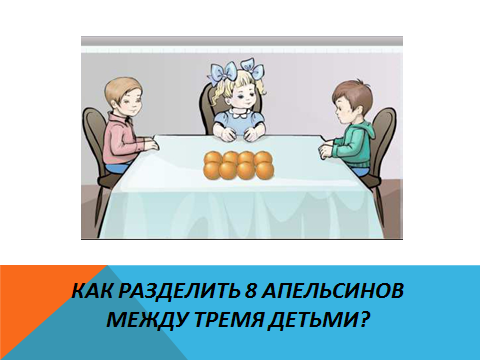 1способ: каждый апельсин поделить на 3 равные части, и каждый получит по 8 частей. (получится  апельсина)2способ: каждому дать по 2 целых апельсина, а оставшиеся 2  поделить на 3 равные  части. (  апельсина)).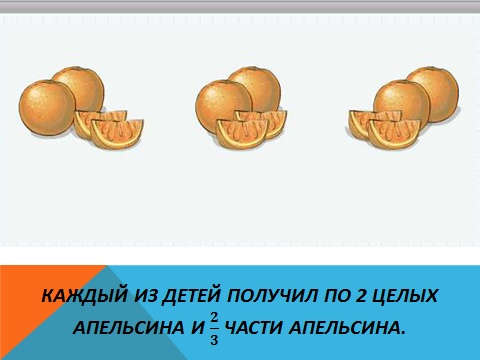 -Итак,  из чего состоит смешанная дробь? Из целой части и правильной дробной части. А записывает так: 2 +      2-целая часть    дробная частьЧитаем: «две целых  и две третьих»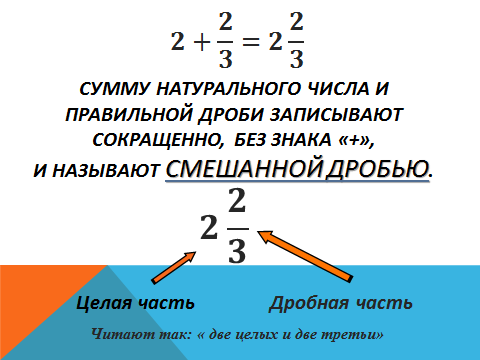 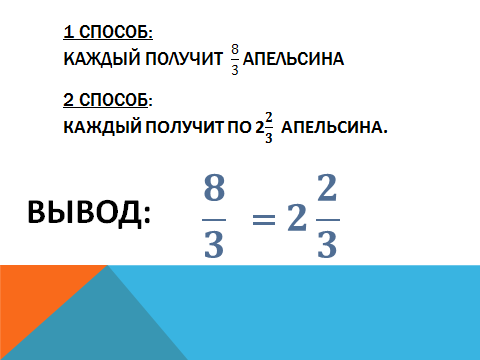 -Итак, давайте сформулируем  правила: Чтобы записать неправильную дробь в виде смешанной дроби, нужно ее числитель разделить на знаменатель с остатком. При этом целая часть смешанной дроби будет равна неполному частному, а  остаток запишем в числитель, знаменатель оставим прежний. (знать)Зарисуйте в тетрадях схему: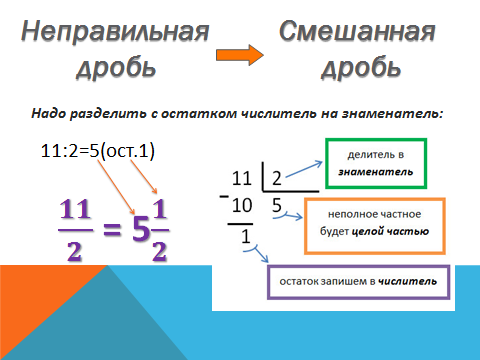 И наоборот: Чтобы записать смешанную дробь  в виде неправильной дроби, знаменатель дробной  части умножают на целую часть, прибавляют числитель дробной части и полученное число записывают в числитель, а знаменатель оставляют тот же.(знать)Зарисуйте в тетрадях схему: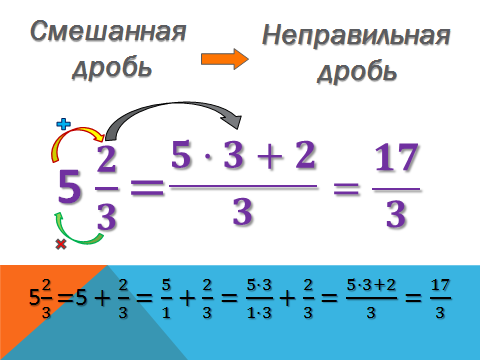 Выполнить самостоятельно п 4.14, №972,974,975